Curriculum Committee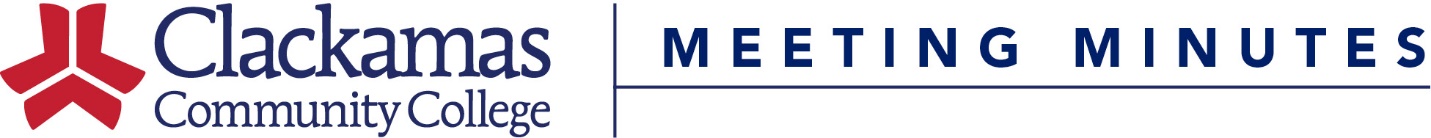 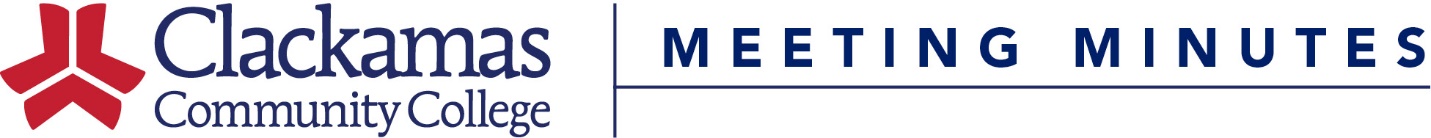 May 20, 2016Meeting AgendaPresent:  ASG (Bethany Day), Dustin Bare, Nora Brodnicki, Armetta Burney, Rick Carino, Elizabeth Carney, Amanda Coffey, Megan Feagles (Recorder), Bev Forney, Sharron Furno, Sue Goff, Dawn Hendricks, Kerrie Hughes (Chair), Jason Kovac, Eric Lee, Kara Leonard, Laura Lundborg, Mike Mattson, Patricia McFarland, Tracy Nelson, David Plotkin, Lisa Reynolds, Terrie Sanne, Charles Siegfried, Casey Sims, Tara Sprehe, Chris Sweet, Sarah Steidl, Dru Urbassik, Andrea Vergun, Helen WandGuests:   Melissa JonesAbsent:   Hillary Abbott, George Burgess, Jim Wentworth-Plato (Alternate Chair)Welcome & IntroductionsApproval of MinutesApproval of the March 3, 2023 minutesMotion to approve, approvedConsent AgendaCourse Number ChangesCourse Title ChangeReviewed Outlines for ApprovalMotion to approve, approvedCourse and Program ApprovalsCourse InactivationsAPR-236IELCurriculum Office presented for Dan LoFaroApprenticeship inactivated all the Inside Electrical (IE) APR courses at the 10/21/22 meeting but the Curriculum Office missed this one when providing the department with the list of IE courses.No longer offering the courses and it has already been removed from all programs.Motion to approve, approvedMTH-054Curriculum Office presented for Mark Yannotta and Sarah ParkerThis course was specific to the Medical Assistant CC program but was removed last meeting. There was overlap with MA courses and this course is no longer needed.Motion to approve, approvedCourse Hours/Credits/Instructional Method ChangesMFG-209Mike Mattson presentedAdding 11 lab hours. Credits remain at 3. Department is aware that 11 lab hours does not equal one full credit.It’s a minor fix so that the class runs a full four hours per week and accurately reflects the content. Currently ends at 4:45 instead of 4:50 which is awkward.This item was tabled since there were questions about the 11 lab hours not equaling a full credit.Not approved. Put on agenda for next time.J-215, 220, 221, 225, 235Melissa Jones presentedAll courses changing to 44 LECT. J-220 and 221 were already 4 credits.ART-225, 226, 227, 262Nora Brodnicki presentedAll courses changing from 66 LE/LA, 3 Credits to 33 LECT, 33 LAB, 4 Credits.align with 4-year transfer institutions and to create consistency across our coursesDMC-106, 107, 108, 109, 205, 221, 222, 291, 292Nora Brodnicki presentedAll courses changing from 66 LE/LA, 3 Credits to 33 LECT, 33 LAB, 4 Credits.align with 4-year transfer institutions and to create consistency across our coursesMotion to approve, approvedAmendmentsDigital Media Communications AASNora Brodnicki presentedNo change to total credits.ART-225, ART-226, ART-262, DMC-106, DMC-107, DMC-205, DMC-221, DMC-222, DMC-291, DMC-292, J-215 updated hours/credits.Adding SPN to list of elective subjectsEntry Level Journalist CPCCNora Brodnicki presentedDMC-291, J-215, J-220 updated hours/creditsTotal credits change from 44-45 to 42-43Video Production Technician CPCCNora Brodnicki presentedDMC-106, DMC-291 updated hours/creditsTotal credits change from 36-37 to 38-39Web Design & Development AASCurriculum Office presentedART-225, ART-226, ART-227 updated hours/creditsTotal credits change from 94-96 to 97-99Web Design CCCurriculum Office presentedART-225, ART-226 updated hours/creditsTotal credits change from 52-56 to 54-57Motion to approve, approvedNew CoursesBA-264Bev Forney presentedThis course will replace BT-177 once it is inactivated. BT-177 is being retired and we are creating a course that will cover various tools that can be used in project management in addition to MS Project. BT-177 ONLY covers MS Project and we want our students to know all tools commonly used in the Project Management profession.Motion to approve, approvedComputer Science Program AmendmentsCurriculum Office presentedComputer & Network Administration, AASComputer & Network Administration, CCComputer Application Specialist, CCSame change to all three. Replacing BT-177 with BA-264 in the electives.Motion to approve, approvedOld BusinessNew BusinessCourses Overdue and Due for Review 2022-2023Courses must be reviewed at least once every 5 years per ISP 160.Courses that haven’t been reviewed since 2012 or before are now marked as Overdue/Critical.Turn in outlines even if there were no changes.The list is posted under Additional Documents and is updated frequently. The link will be included in the Curriculum Committee approval email today. Courses Scheduled for Inactivation 2024Curriculum Office presentedThis is the 1st of 3 remindersCourses that haven’t been offered since 2021/SP are scheduled for inactivation on 6/30/24.To prevent inactivation, the course must be offered during the 23-24 year, OR JUST ASK US NOT TO INACTIVATE IT.The list is posted under Additional Documents and is updated frequently. The link will be included in the Curriculum Committee approval email today. The 2nd reminder will be in October of the next academic year.Adding Registrar as Curriculum Committee MemberCurriculum Chair presentedRequest from Tara and Chris to add Registrar to the CommitteeMotion to approve, approvedWriting and Reviewing Student Learning OutcomesElizabeth Carney presentedhttps://docs.google.com/presentation/d/1YqnilAtRjjM1Zcn0krL-RJc_bg2MYrmFm2PTPanYxPY/edit#slide=id.pClosing Comments-Meeting Adjourned-Next Meeting: April 7, 2023 (8-9:30am)